Отчет о результатах самообследованияза 2019-2020 учебного года .Введение.В процессе самообследования школы-интерната была проведена оценка образовательной деятельности, системы управления, содержания и качества подготовки обучающихся, воспитанников, организации учебного процесса, качества кадрового, учебно-методического, библиотечно-информационного обеспечения, материально-технической базы, функционирования внутренней системы оценки качества образования.Целями  проведения самообследования являются обеспечение доступности и открытости информации о деятельности организации, а также подготовка отчета о результатах самообследования.Задачи, решаемые при самообследовании:1.Осуществление анализа качества знаний.2. Проведение анализа состояния воспитательной работы, как важного фактора, влияющего на качество подготовки выпускников и социализации.3. Оценка объективности деятельности учителей, состояние и качество методической работы.4. Определение эффективности использования кадрового потенциала школы-интерната, качество управленческой деятельности.5. Анализ материально — технической базы и финансового состояния школы-интерната.Для самообследования были проанализированы нормативно-правовая документация школы-интерната, учебные планы, рабочие программы по учебным предметам, учебно-методическое и информационное обеспечение образовательной деятельности, материалы по кадровому и материально-техническому обеспечению образовательного процесса, документация по внутришкольному контролю, организации воспитательной работы и психолого-педагогического сопровождения.По результатам самообследования представлен отчет, в котором подведены итоги и оформлены конкретные выводы по отдельным направлениям и общеобразовательному учреждению в целом.Цель данного анализа – развитие гражданского образования, демократического воспитания всех субъектов образовательного процесса: обучающихся, воспитанников, родителей, педагогов, социальных партнеров; получение общественностью информации для ведения открытого диалога, и осознания собственной роли в развитии образовательного учреждения.В результате представления данного анализа работы мы ожидаем:Общественное признание; Привлечение внимания общественности к деятельности спецшколы-интерната; Получение ресурса доверия и поддержки спецшколы-интерната от общественности; Создание системы внешней оценки деятельности спецшколы-интерната от общественности и использование ее в целях развития школы.Общественное мнение очень значимо для школы, поэтому мы готовы рассматривать предложения всех субъектов образовательного процесса, социальных партнеров, общественных организаций.Целью аналитического анализа является - определение уровня развития школы - интерната, потенциала и условий функционирования спецшколы-интерната, проблем и направления ее развития на основе анализа деятельности в рамках Федерального закона от 29.12.2012 №273-ФЗ «Об образовании в Российской Федерации», ФГОС образования обучающихся с умственной отсталостью (интеллектуальными нарушениями), концепции развития специального образования детей с ограниченными возможностями здоровья, Устава спецшколы-интерната №7 VIII вида г. Дербента, программы развития спецшколы-интерната. Аналитический отчет включает анализ основных итогов, тенденций и проблем, иллюстрированных приложениями с графическим и табличным материалом.Общая характеристика спецшколы-интерната.Общая информация.Название: Полное наименование: Муниципальное Бюджетное общеобразовательное учреждение для обучающихся, воспитанников с ограниченными возможностями здоровья. Сокращенное наименование: МБОУ «Школа-интернат №7» г. Дербента.Тип: Муниципальное Бюджетное Общеобразовательное Учреждение для обучающихся, воспитанников с ограниченными возможностями здоровья.Год основания 1969.Юридический адрес: 368600, Республика Дагестан г. Дербент, ул.III-Интернационала, 1. Телефон 8(87240) 4-27-04, e-mail: skoshi.v7@mail.ru.Адрес сайта в интернете http://derbent7.dagschool.com/glavnaya_stranica.php.Должность руководителя директор школыФамилия, имя, отчество руководителя Мамедова Л.Н.Структура управления в школе-интернате Управление в школе - интернате характеризуется сочетанием принципов единоначалия и демократичности школьного уклада, базовыми ценностями демократического уклада школьной жизни являются вовлечение в управление всех участников образовательного процесса, терпимость, равенство возможностей для получения качественного образования, приоритет здорового образа жизни.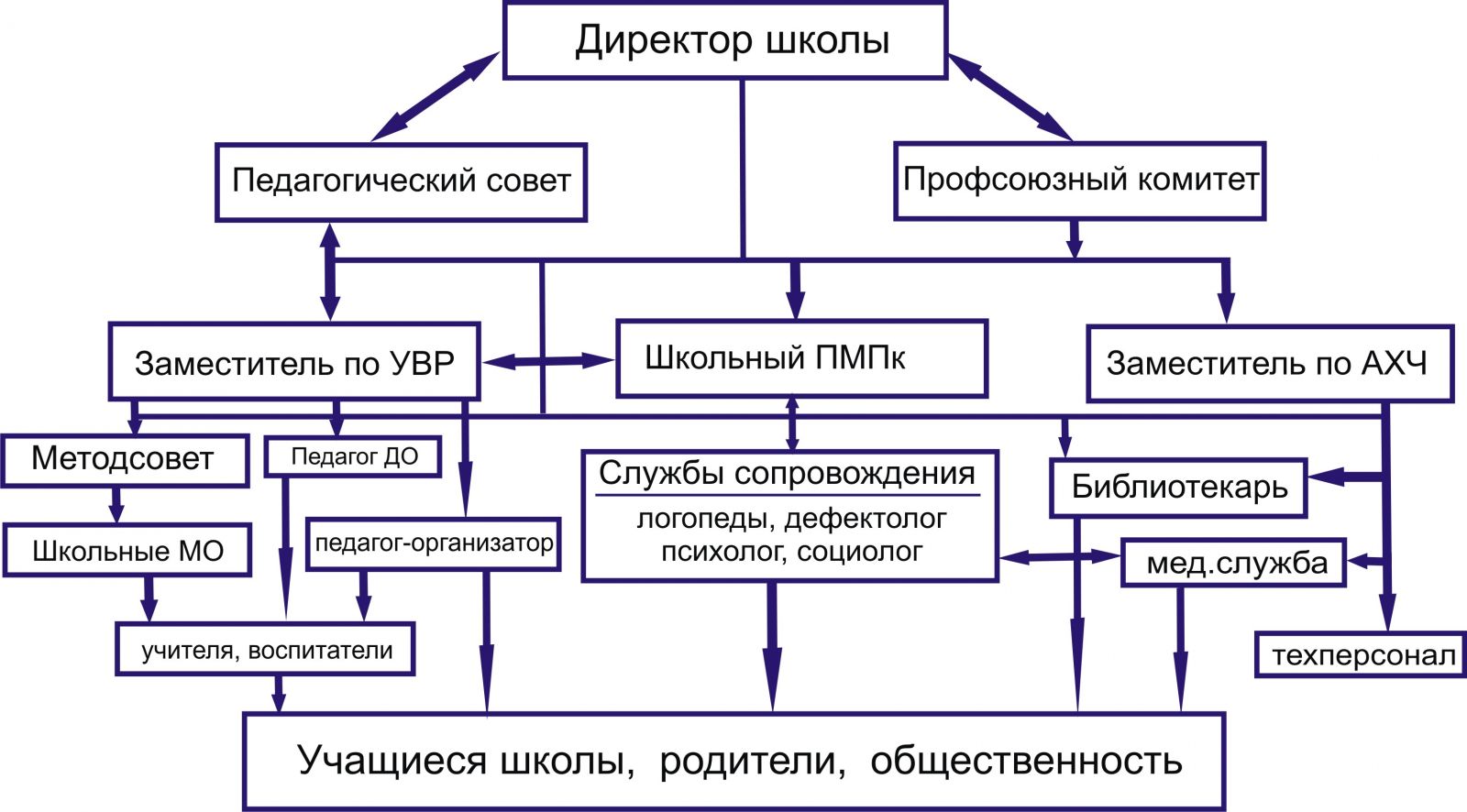 В школе-интернате сформирована нормативная база по общественному самоуправлению, которая включает в себя следующие нормативные акты:- Положение о психолого-педагогическом консилиуме;- Приказы директора Учреждения;- Должностные инструкции работников;- Правила внутреннего трудового распорядка Учреждения;- Трудовые договоры с работниками Учреждения;- Инструкции по правилам техники безопасности и охраны труда;- Коллективный договор;- Протоколы собрания трудового коллектива;- Положение о Педагогическом совете;- Протоколы Педагогических советов;- Правила поведения для учащихся, воспитанников;- Положение об установлении надбавок и доплат к должностным окладам сотрудников;- Положение о методическом объединении педагогов.- Положение о государственной (итоговой) аттестации выпускников;- Положения о конкурсах;- Положение о порядке и условиях предоставления длительного трудового отпуска педагогическим работникам;Заседание органов общественного самоуправления фиксируется в протоколах, которые ведут секретари в соответствии с установленными нормативами. Доступность и открытость информации о школьной жизни обеспечивает школьный сайт. Традиционным в школе стал ежегодный отчет директора школы перед педагогическим коллективом4. Кадровое обеспечение образовательного процесса.С обучающимися, воспитанниками спецшколы-интерната работает педагогический коллектив в составе 62 человек, из них: учителей - 39 человека, воспитателей – 18 человек, других педагогических работников - 5 человека. Высшее образование имеют – 29 педагогов, среднее профессиональное – 18 педагогов. Все педагоги школы прошли дополнительную профессиональную переподготовку «Учитель-дефектолог». Уровень квалификации педагогов:Высшая квалификационная категория – 27человека;Первая квалификационная категория – 21 человек;Без категории – 4 человек.В течение 2019-2020 учебного года педагоги спецшколы-интерната: прошли аттестацию на I квалификационную категорию -2 педагог,высшую-16.Несмотря на сложность работы педагогический коллектив спецшколы-интерната стабилен. 25% олигофренопедагогов работают с 5-10 лет, 72 %-работают свыше 10 лет. Ветераны спецшколы-интерната работают почти с первых дней основания учреждения это – Сладкова Г.Г.Уровень квалификации:Высшая квалификационная категория- 50%Первая квалификационная категория -40 %Без категории -10%Отличники народного образования – 8 человека,Почетные работники общего образования РФ – 9.Учебный план и режим обучения.Учебный план школы-интерната составлен в соответствии с требованиями Федерального закона от 29.12.2012 3273-ФЗ «Об образовании в Российской Федерации», на основе Базисного учебного плана общего образования умственно отсталых обучающихся, ФГОС образования обучающихся с умственной отсталостью (интеллектуальными нарушениями); Примерного учебного плана (коррекционных) образовательных учреждений утвержденного приказом Министерства общего и профессионального образования Республики Дагестан, учебного плана общего образования учащихся с тяжелой степенью умственной отсталости.Учебный план предусматривает два уровня общего образования:- I уровень 1-4 классы- II уровень 5-9 классы.I и II уровни обучения предусматривают девятилетний срок обучения как наиболее оптимальный для получения умственно отсталыми школьниками общего образования и трудового обучения, необходимого для их социальной адаптации и реабилитации.Для обучающихся, воспитанников с умеренной и тяжелой умственной отсталостью открыт специальный класс, с целью содействия овладения определенными умениями, навыками и некоторым объемом знаний. Основной упор делается на индивидуализацию обучения, дифференцированный подход и где за основу взяты программно-методические материалы и рекомендации специалистов и учреждений, имеющих опыт работы с данной категорией детей. Для обучающихся, воспитанников с интеллектуальным недоразвитием, страдающих заболеваниями, утвержденными в перечне Министерства здравоохранения, организуется обучение на дому на основании справки (ВКК, КЭК) по индивидуальному учебному плану.Организация обучения детей с ограниченными возможностями здоровья на дому строится в соответствии с имеющимися нормативными документами, регулирующими процесс обучения:федеральный закон от 29.12.2012 г. №273-ФЗ «Об образовании в Российской Федерации»; федеральный государственный образовательный стандарт образования обучающихся с умственной отсталостью (интеллектуальными нарушениями); постановление Правительства РФ от 18.07.1996г. №861 «Порядок воспитания и обучения детей инвалидов на дому и в негосударственных образовательных учреждениях»;федеральный закон от 24.11.1995 г. «О социальной защите инвалидов РФ»;письмо Министерства образования РФ от 28.02.2003г. №27/2643-6 «О методических рекомендациях по организации деятельности образовательных учреждений надомного обучения»; письмо Минобрнауки России департамента государственной политики в сфере защиты прав детей от 05.09.2013г. №07-1317.Индивидуальный учебный план обучения на дому предусматривает два уровня общего образования: I уровень – 1-4 классы (8 часов в неделю), II уровень – 5-8 класс (10 часов в неделю), 9 класс (11 часов в неделю).Для детей с умеренной и тяжелой умственной отсталостью обучение осуществляется по 2-му варианту программы. Он позволяет реализовать основные образовательные направления и соответствующие им учебные предметы, наиболее важные для развития и коррекции, познавательной деятельности обучающихся, воспитанников с умственной отсталостью, и ориентирован на:формирование основ учебной деятельности, элементарного усвоения, образовательных областей в соответствии с психофизическими возможностями обучающихся;преодоление (сглаживание) специфических нарушений у обучающихся;развитие в процессе обучения доступных видов и способов деятельности обучающихся;создание условий для развития коммуникативных умений, навыков взаимодействия со сверстниками и взрослыми, регуляции эмоциональных, нравственно-поведенческих и других свойств психики;реализацию принципов коррекционно-развивающего обучения;социальную адаптацию обучающихся, подготовку их к самостоятельной жизни в той мере и степени, которая доступна каждому индивидуально.Школа-интернат является образовательным учреждением с гибкой структурой, предоставляющей образовательные услуги детям, имеющим, различные формы интеллектуальной недостаточности и реализует спектр образовательных услуг по программам образовательных учреждений для умственно-отсталых детей под редакцией В.В.Воронковой:1 – 4 класс: русский язык, чтение, математика, РУР, пение и музыка, ручной труд, изобразительное искусство, физическая культура, РПСП, логопедия, ЛФК, ритмика, сказкатерапия;5 – 9 класс: русский язык, чтение, математика, история, обществоведение, природоведение, география, биология, ИЗО, СБО, музыка, физическая культура, профессионально-трудовое обучение, ОБЖ, логопедия).Школа-интернат работает в режиме пятидневной рабочей недели, что позволяет с учетом санитарно-гигиенических требований распределить и дозировать учебную нагрузку.Соблюдаются требования охраны жизни и здоровья на уроках, в процессе практических работ по СБО и профессионально-трудовому обучению. Учебные мастерские, кабинеты оснащены инструкциями по технике безопасности при работе с/х, столярными, режущими, колющими инструментами, швейными машинами, электроприборами, станками.Прохождение учебного материала проводится с учетом индивидуальных психофизических возможностей и зоны ближайшего развития обучающихся, воспитанников.Формы организации учебного процесса:-уроки (классно-урочная форма);- надомное обучение детей, нуждающихся в охранительно-оздоровительном режиме;- внеурочные занятия по интересам, секции, факультативы;- предметные недели;-конкурсы: школьные, районные, республиканские;- открытые уроки;- традиционные мероприятия, носящие общешкольный характер.Для организации обучения и воспитания в школе-интернате работают учебные кабинеты: логопедии, СБО, компьютерный класс, трудовые мастерские (2 швейные, 2столярные, 1 слесарная).Основной целью программы развития спецшколы-интерната является: обеспечение прав на получении доступного качественного образования для всех категорий детей с ограниченными возможностями интеллектуального и физического здоровья; создание образовательной и развивающей среды, способствующей реализации возможностей детей с ОВЗ; социальная адаптация и интеграция обучающихся, воспитанников в социум.В рамках основной цели, решались следующие задачи:1. Текущее финансирование и оснащение учреждения пособиями и оборудованием, которое необходимо для оказания коррекционной помощи.2. Создание условий эффективного психолого-педагогического и медико-социального сопровождения обучающихся, воспитанников.3. Создание условий для углубленной трудовой подготовки обучающихся, воспитанников.Конкурентные преимущества школы: разноплановая система внеурочных занятий по интересам в направлениях:художественно - эстетическое (вокально-хоровое, театральное), декоративно-прикладное (бисероплетение, столяр-конструктор, вышивка, мягкая игрушка, работа с кожей);физкультурно - спортивное (основы физической подготовки, футбол, баскетбол);научно - техническое (основы компьютерной грамотности) комплексная творческая программа воспитательной работы;интеграция детей с умеренной умственной отсталостью в учебный процесс;создание условий для развития каждого обучающегося, воспитанника с учетом его индивидуальных образовательных возможностей; признание любых позитивных изменений в процессе и результатах деятельности, в качестве достижений обучающегося, воспитанника; наличие класса для детей с тяжелой умственной отсталостью, классов с углубленной трудовой подготовкой по профилям – столярное, швейное дело.Сведения об обучающихся, воспитанниках.Количество обучающихся, воспитанников на 2.09.2019 составляло – 173 воспитанников, из которых 153 воспитанников обучалось по классно-урочной форме обучения, 20 обучающихся находились на обучении на дому. Максимальная наполняемость классов - 12 человек. В соответствии с клинико-педагогической классификацией М.С.Певзнер количество обучающихся, воспитанников определены по 5 группам олигофрении:1. Основная неосложненная форма олигофрении-43%,2. Осложненная нарушением нейродинамики -29%,3. С психопатоподобной формой поведения -9%,4. С нарушением различных анализаторов 6%.5. Осложненная тяжелыми нарушениями функциями лобной части мозга -13%.Коррекционная работа со всеми учащимися была направлена на формирование в них положительного интереса к учебной и трудовой деятельности, на создание положительной устойчивой морально-психологической обстановки на уроках и во внеурочное время, на успех каждого воспитанника в соответствии с индивидуальными возможностями. Из 173 воспитанников 5 человек – дети-сироты и дети, оставшиеся без попечения родителей и находящиеся под опекой учреждения. Дети - инвалиды составляют 138 человек. 1. Сопровождение обучающихся, воспитанников. Условием реализации развития ребенка является психолого-педагогическая поддержка обучающегося, воспитанника ("сопровождение") на всем протяжении его образования.Цель "сопровождения"- повышение эффективности и качества обучения и воспитания через организацию внешних и внутренних факторов успешности учебной деятельности.Модель коррекционно – развивающего сопровождения образовательного процесса в школе - интернате. Одним из ведущих направлений данного "сопровождения"- является проведение ПМПк, что позволяет провести углубленное обследование всех воспитанников ведущими специалистами: администрацией, психологом, логопедом, медиками, дефектологом, социальным педагогом, учителями и воспитателями. ПМПк в спецшколе-интернате носит постоянно действующий характер: В сентябре – октябре проводится уточнение диагноза, сохранность ЗУН, уровень мотивации к учебной деятельности, состояние психики. Планируется возможное изменение по форме и уровню обучения. Разрабатывается стратегия и тактика обучения, воспитания.Основные цели и задачи сопровождения:Структура коррекционно – развивающего сопровождения, локальные акты ПМПк школы – интерната, психологическое сопровождение, логопедическое сопровождение, дефектологическое сопровождение, медико – социальное сопровождение, диагностика.В течение 2019-2020 учебного года на ПМПк было обследовано 97 обучающихся, воспитанников по инициативе классных руководителей, педагога-психолога, учителя - логопеда, учителей трудового обучения. Согласно рекомендациям ПМПк обучающиеся, воспитанники переводятся на адаптированные программы по русскому языку, математике, профессионально-трудовому обучению в соответствии с теорией М.С. Воронковой, основанной на разделении обучающихся, воспитанников на 4 уровня по индивидуальным возможностям обучения.Индивидуально - коррекционная работа с обучающимися, воспитанниками, имеющими нарушения интеллектуального развития, проводилась с учетом выявленных проблем ребенка. Каждый специалист школы-интерната на основании сводного анализа один раз в четверть делал выводы о динамике продвижений отдельных обучающихся, воспитанников и намечал систему работы по коррекции нарушений на последующий период.Основной объем коррекционной работы выпадает на логопедические занятия. Логопедические занятия посещали 36 % обучающихся, воспитанников с ОНР, 1-7 класс с системным недоразвитием речи. По логопедическим заключениям имеет место классификация речевых нарушений обучающихся, воспитанников, ребенка и используют их при проведении уроков, внеурочных мероприятий. Сравнительный анализ логопедической работы за 3 года показал что поступающие дети в большинстве своем имеют серьезные дефекты речи и требуют постоянной коррекционной работы и контроля на всех этапах учебно-воспитательного процесса.Для обеспечения социально - психологических условий в школе-интернате работают педагог- психолог Шахбазова Г.А. и социальный педагог Гусейнова М.А.Психологическое сопровождение обучающихся, воспитанников осуществлялось в соответствии с поставленными задачами:Систематическое отслеживание клинико-психологического и психолого- педагогического статуса ребенка, динамики его психического развития в процессе обучения;Создание социально-психологических условий для развития личности каждого  обучающегося, воспитанника, успешности его обучения (базовый образовательный компонент);Создание специальных социально-психологических условий для сопровождения и  помощи в развитии детей с ОВЗ (в рамках специального образовательного компонента).Работа проводилась по следующим направлениям:психологическая диагностика,психологическая коррекция,консультирование,профилактика и просвещение с целью создания условий личностного роста детей с ОВЗ.За период 2019-2020 учебного года педагогом - психологом было проведено: консультации родителей, посещение уроков 59, другие виды работ (семинары, педсоветы и др.)В работе по социальному сопровождению обучающихся, воспитанников социальный педагог, Гусейнова М.А., руководствовалась нормативными документами: Федеральным Законом «Об основных гарантиях прав ребенка в РФ», «О дополнительных гарантиях по социальной защите детей-сирот и детей, оставшихся без попечения родителей», «О гражданстве», Законом РФ «О системе работы по профилактике безнадзорности и правонарушений среди несовершеннолетних».Проведенные исследования на уроках ЛФК, функционального состояния корригируемых физических функций обучающихся, воспитанников на конец года показали положительную динамику, отмечается хорошая двигательная активность детей.Одной из важных  форм методической работы в школе-интернате№7 является работа над единой методической темой.Основываясь на результатах работы школы, анализируя ее интеллектуальный и творческий потенциал, вся деятельность школы  ориентирована на разработку подходов к сопровождению детей в образовательном процессе и непрерывное повышение компетентности учителей в области науки, учебных предметов, методики их преподавания и расширения социализации воспитанников посредством предметных знаний. В 2018-2019 учебном году деятельность школы - интерната строилась в соответствии с методической темой: «Повышение уровня социально-бытовой компетентности, самостоятельности обучающихся воспитанников в вопросах жизнеобеспечения и жизнеустройства».Цель работы над методической темой предполагала: создание здоровьесберегающей среды развития воспитанников обеспечивающей их социальное, психическое, физическое здоровье. Приоритетные задачи, которые решала школа-интернат в 2019-2020 учебном году, были следующими: добиваться глубокого изучения и внедрения в практику вопросов  самосохранения психического здоровья, и использования современных здоровьесберегающих технологий; активизировать психолого-медико-педагогическое сопровождение  воспитанников путем скоординированной диагностической психо- коррекционной работы для удовлетворения личностных потребностей обучающихся, воспитанников; организовать жизнедеятельность обучающихся, воспитанников, обеспечивая  их индивидуально-творческое начало, развивая потребность и способность в преобразовании окружающих действий и самого себя; совершенствовать условия адаптации обучающихся, воспитанников в  широкую социокультурную среду, работать над саморазвитием, самореализацией личности на основе развития  толерантного сознания и толерантного поведения в субъект - субъектных отношениях как ведущее направление в воспитательном процессе. создание системы обучения, обеспечивающей развитие каждого  обучающегося, воспитанника в соответствии со склонностями, интересами, возможностями. работать над совершенствованием педагогических технологий обучения и  воспитания, способствующих социализации личности. В течение года педагоги школы-интерната постоянно находились в поиске новых возможностей, форм, методов и приемов обучения. Их усилия были направлены на развитие образовательной среды для детей с ОВЗ, а также формирование учебных умений и навыков как основного инструмента образовательной деятельности обучающихся, воспитанников. Решались вопросы организации учебного процесса в целях сохранения и укрепления здоровья обучающихся, воспитанников и развитие творческого потенциала учителя и обучающегося, воспитанника.Поставленные задачи решались через совершенствование методики проведения урока, индивидуальной и групповой работы с обучающимися, воспитанниками, коррекцию познавательных процессов детей с нарушениями интеллекта на основе диагностической деятельности учителя, развития способностей обучающихся, воспитанников, повышение мотивации к обучению детей с ОВЗ, а так же ознакомление учителей с новой педагогической и методической литературой, инновациями в системе специального образования.При планировании методической работы школы-интерната педагогический коллектив стремился отобрать те формы, которые реально позволили бы решать проблемы и задачи, стоящие перед школой.Формы методической работы:Структура управления методической работой спецшколы-интерната Педагогический совет,Методический совет спецшколы – интерната,Администрация, ПМПк,ШМО  учителей:- начальных классов,- учителей предметников,- естественно – технического цикла,- индивидуального обучения на дому,- классных руководителей,- воспитателей,Высшей формой коллективной методической работы всегда был и остается педагогический совет.Формы методической работы.Тематические методические советы.Работа учителей над темами самообразования.Методические объединения.Открытые уроки, их анализ взаимопосещение и анализ уроковПредметные декадыОбобщение и распространение педагогического опыта с выходом на аттестацию педагогических кадровСеминарские занятия.В 2019– 2020 учебном году было проведено 5 педагогических советов, 3 тематических, связанных с методической темой школы-интерната, поставленной проблемой, нормативно-правовыми изменениями в Российском образовании: Повышение уровня социализации в условиях коррекционной школы. Социальная реабилитация детей с ограниченными возможностями через формирование практических социально - бытовых умений и навыков по обслуживанию себя. Социально-бытовое воспитание детей с глубокой умственной отсталостью. Формирование здоровьесберегающей среды в процессе воспитания учащихся школы-интерната.  Повышение уровня самостоятельности у учащихся старших классов школы-интерната на уроках технологии. Проблемы формирования социально-трудовых навыков у детей с интеллектуальной недостаточностью. Создание условий для введения ФГОС НОО для детей с ОВЗ. Обеспечение эффективной методической подготовки учителей, повышение уровня их профессионального саморазвития в рамках введения образовательного стандарта второго поколения.При проведении педсоветов педагоги обсуждали основные направления и нововведения в системе специального образования в соответствии с выбранными темами педсоветов. Делились опытом работы по использованию здоровьесберегающих технологий в учебно – воспитательном процессе, опытом использования современных педагогических технологий, способствующих качественной подготовке детей с ОВЗ к интеграции в социум, обсуждали вопросы их внедрения в процесс обучения и воспитания. Методическая работа в школе-интернате координируется методическим советом, который определяет стратегические ориентиры в работе школы. В течение года было проведено 5 заседаний методического совета.На заседаниях методического совета и внеплановых консультациях в течение года решались текущие вопросы, связанные с организацией работы МО, ведением документации МО и узких специалистов, адаптации воспитанников 1х классов к школе-интернате, степень готовности воспитанников 9 класса к продолжению образования, соблюдение единого орфографического режима, организации дифференцированного подхода в обучении детей с выраженными интеллектуальными и поведенческими нарушениями, моделированием открытых уроков, занятий, коллективных творческих дел.В течение года своевременно и в полном объеме членами методического совета оказывалась помощь педагогам, давались рекомендации. Производился отбор материалов для освещения работы школы-интерната в средствах массовой информации. Своевременно рассматривались вопросы, связанные с наставничеством, объективно выявлен в разной степени рост профессиональных умений новых учителей, осуществляющих учебную деятельность в учреждении в течение учебного года.В течение учебного года в школе-интернате работало 7 методических объединений педагогов. Работа МО была направлена на достижение высокого качества учебно - воспитательного процесса.Методическая тема школы «Использование современных коррекционно-развивающих технологий в образовательном процессе, основанных на индивидуальном подходе к обучающимся воспитанникам и глубокой дифференциации». Работа по данной теме велась первый год.Помочь учителю овладеть новым педагогическим мышлением, готовностью к решению сложных задач в системе образования, к повышению своего педагогического мастерства призвана организованная методическая работа в школе.Методическая работа стимулирует профессиональное развитие педагога, способствует его самореализации, решению профессиональных и личных проблем, позволяет получить большее удовлетворение от работы.Задача руководства и методической службы школы заключается в том, чтобы выработать систему, найти доступные и вместе с тем эффективные методы повышения педагогического мастерства. Основными критериями эффективности методической работы, кроме результативных показателей (уровня педагогического мастерства, активности педагогов), являются характеристики самого методического процесса: в первую очередь – системность – соответствие целей и задач содержанию и формам методической работы.Основная цель методической работы – создание действенной помощи учителям и воспитателям в улучшении организации обучения и воспитания школьников, обобщение и внедрение передового педагогического опыта, повышение теоретического уровня и педагогической квалификации педагогов.Исходя из этого, были определены следующие задачи:- Выявить исходный уровень педагогического мастерства каждого учителя, т.е. уровень его знаний, педагогических способностей и умений, рост профессионализма.-  Постоянно обновлять содержание базового образования;-  Содействовать обобщению, распространению ППО.-  Продолжить укреплять учебно – материальную базу;- Поддерживать инновационные  преобразования в школе.Содержание методической работы в школе определяется поставленными целями и задачами с учетом результатов воспитательно – образовательного процесса, уровня педагогического мастерства и квалификации педагогических кадров, зрелости и сплоченности педагогического коллектива.Поскольку суть функциональных обязанностей заместителя директора по методической работе связана с инновационной деятельностью школы, то работа проводилась по следующим направлениям:- участие в разработке нормативно – правовой базы ОУ разработаны:Программы развития;Адаптированная Образовательная программа школы (1,2 вариант);План-график по реализации ФГОС для ОВЗ;- работа с кадрами, повышение квалификации;- работа с методическими объединениями;- инновационная работа;- обобщение и распространение передового педагогического опыта;- преемственность.Для решения поставленных задач школы были созданы следующие условия:- составлен и утвержден учебный  план, позволяющий заложить фундамент знаний по основным дисциплинам;- создана и утверждена структура методической службы;все ШМО имели четкие планы работы, вытекающие из общешкольного плана;- мониторинг в основе внутришкольного контроля – одно из условий эффективности работы школы;- работа по организации учебно – воспитательной работы носила научно - методический характер и была построена на диагностической основе.Проанализируем методическую работу по направлениям, поэтапно.Качественный состав педагогического коллектива.Работа с кадрами - одно из важнейших звеньев системы управления школы и методической работы.Для начала посмотрим диаграмму, из которой видно, что представляет собой наш педагогический коллектив с точки зрения «тарифно – квалификационных характеристик», то есть с точки зрения категорий и разрядов, образования.Характеристика уровня профессиональной компетенции.Существует прямая зависимость результатов развития системы образования от повышения профессионального потенциала педагогов.В школе постоянно отслеживаются результаты профессионального мастерства преподавателей, выраженных в итогах аттестации.Вывод: Таким образом, из 62 педагога высшую категорию имеют 32 человек,1– ю – 10, не имеют– 20. Прослеживается качественный рост в профессиональной компетенции. Аттестация учителей и воспитателей была  проведена на высоком уровне в форме открытых уроков, методических семинарах, методических выставок.В 2019- 2020 году учебный процесс осуществлялся 62 педагогом.Из них:«Отличник просвещения РФ» - 7 человека, «Почетный работник РФ»-14, награждены грамотами Министерством образования РД, РФ – 1человек.Характеристика педагогического коллектива по образованию.Вывод: количество учителей с высшим образованием увеличилось на 4 человека.Как и любой педагогический коллектив, он разнороден по возрасту, педагогическому опыту, профессионализму. Поэтому в методической работе мы используем разноуровневый подход. Коллектив условно разделен на три группы педагогов, которые отличаются уровнем владения педагогическим мастерством.Первая группа – это учителя, обладающие высоким уровнем профессионализма. К ней  мы отнесли педагогов высшей и первой категории, которые, как правило, являются главными проводниками новых технологий, методик.Это – Нагиева Л.В., Нагиева Г.С., Тахмезова Е.В., Гусейнова М.А., Джафарова Р.С., учителя высшей категории проводят мастер – классы (по методическим запросам ШМО).  с использованием ИКТ.Вторая группа учителей – это группа совершенствования мастерства. В неё входит большинство педагогов школы. Для них организованы различные формы методической работы, на которых остановимся позже.Третья группа педагогов – это группа становления педагогического мастерства. Её составляют молодые учителя: Алиева Ф.Г., Садыкова Ф.С., Гаджиева Н.М., Абакарова Г.С., Марданов Ш.Г.  Для неё организована   «Школа молодого педагога», где в основном изучается технология современного урока и связанные с этимпроблемы (диагностика обученности, обучаемости и реальных возможностей учащихся, выбор и обоснование оптимального сочетания методов, обучения, способы дифференциации  обучения).За молодыми специалистами в течение года были закреплены наставники.Помощь наставника заключалась в работе над проблемами современного урока, над методикой преподавания предмета, анализ полученных первоначальных результатов, проведение открытых уроков, их анализ, взаимопосещение.Вывод:Данные показатели свидетельствуют о довольно высоком уровне профессиональной компетенции педагогического коллектива, его творческом росте, который обеспечивается организацией работы по овладению достижениями психолого - педагогической науки, постоянным стимулированием их самообразования.Существует прямая зависимость результатов развития системы образования от повышения профессионального потенциала педагогов. В школе постоянно отслеживаются результаты профессионального мастерства преподавателей выраженных в итогах аттестации.В течение года прошли аттестацию 3 педагога. Систематическое повышение своего профессионального уровня - одно из важнейших условий успешной работы каждого педагога.Все педагоги школы регулярно, один раз в пять лет, проходят курсовую переподготовку.( 2018г.весь коллектив прошли курсы по ФГОС для детей с ОВЗ)Но этого недостаточно для того, чтобы успешно решать многообразные проблемы образовательного процесса. Значит нам, руководителям школы, необходимо сделать повышение профессионального уровня учителей непрерывным и систематическим, организовать работу так, чтобы каждый учитель в период между курсами учился, оттачивая своё педагогическое мастерство.Основными формами работы в школе по повышению квалификации педагогических работников являются:* самообразование учителей и воспитателей;* школьные методические объединения учителей, классных руководителей;семинары – практикумы, мастер – классы, творческие отчеты;* различные конкурсы профессионального мастерства.Данная работа строится на основе диагностирования проблем педагогов, ведется мониторинг профессиональной деятельности, проводятся анкетирования, с целью выявления затруднений учителей.В целях систематизации опыта, для определения направления его развития в школе используется один из современных методов профессионального развития – метод «портфолио».Рекомендации: продолжать работу по накоплению опыта работы учителей, по повышению профессионального мастерства, используя метод «портфолио», диагностику и анализ деятельности учителя.Формы методической работы, используемые в школе:Тематические педагогические педсоветы.Методический совет.Методические семинары.Методические объединения учителей.Работа над темами самообразования.Открытые уроки.Работа с молодыми специалистами и вновь пришедшими учителями.Предметные декады.Творческий отчет.Консультации по организации и проведению современного урока,Разработка методических рекомендаций в помощь учителю по ведению школьной документации, по организации, проведению и анализу современного урока. Систематизация имеющегося материала, работа методического кабинета с целью оказания методической помощи.Организация и контроль курсовой системы повышения квалификации.Аттестация.Вся методическая и научно – практическая деятельность реализуется через тематические и проблемные педсоветы, так как педсовет является постоянно действующим, руководящим органом в общеобразовательном учреждении. Педагогический совет – это событие. Всё, что на нём происходит, тщательно готовится, но никогда не может быть спрограммировано до мельчайших подробностей, в этом, пожалуй, и прелесть настоящего Совета педагогов школы. Цель их проведения – коллективно выработать управленческое решение по созданию условий для эффективного сотрудничества членов школьного коллектива по той или иной методической проблеме.Содержание деятельности: заслушивание творческих отчетов учителей, их теоретических знаний по конкретной методической проблеме. При проведении педагогических советов использовались различные формы: педагогический совет на основе докладов и содокладов, темы:« Психологический комфорт на уроке как условие развития личности ребенка»« Организация условий учащимся 1, 5 классов в адаптационный период» « Организация  и содержание внеурочной деятельности обучающихся воспитанников с ограниченными возможностями здоровья при переходе на ФГОС.»« Реализация требований к метапредметным и личностным результатам обучения в соответствии с ФГОС общего образования в процессе преподавания учебного предмета».« Формирование социально-бытовых навыков у детей с ограниченными возможностями»«Профессионализм и педагогическое мастерство современного педагога».«Семья и школа: пути эффективного взаимодействия. Методы семейного воспитания и их роль в нравственном развитии ребенка».«Без творчества нет учителя (представление собственного опыта работы педагогами школы в форме мастер-классов)»Вывод: следует отметить высокую активность педагогов во время проведения педсоветов. Учителя более ответственно стали готовиться к ним, с интересом и бурно обсуждали наболевшие проблемы.Рекомендации: продолжить в следующем учебном году проведение тематических педсоветов в различных формах; активизировать проведение педсоветов в сотрудничестве с учащимися и родителями.Высшим коллегиальным органом управления исследовательской, методической деятельностью педагогического коллектива по обеспечению образовательного процесса,  путей и форм его обновления, инновационной работы и её результатов, является - методический совет.Основная цель МС – организация работы по повышению педагогического мастерства учителей.Методический совет школы возглавляет заместитель директора по УВР Садыкова М.А.В методический совет школы-интерната вошли 7 руководитей МО:Мовсумова Г.Б. (МО учителей предметников),Нагиева Л.В. (МО «начальные классы),Алиева Э.М. (МО «индивидуального обучения на дому»),Аскерова Ш.Р. (МО воспитателей),Нагиева Г.С.(МО естественно-технический),Ибрагимова Е.Н.(классных руководителей),Джафарова Р.С.(начальные классы и).Методический совет старался отобрать тот комплекс мероприятий, который бы позволил, исходя из особенностей школы, наиболее эффективно решить проблемы и задачи, стоящие перед ними.Заседания методического совета в 2019– 2020 учебном году проводились по следующим темам.Планирование работы по новому стандарту.Педагогический мониторинг как средство повышения качества образования.Организация и проведение методических декад.Проведение творческого отчета Нагиевой Л.В., Алиевой И.З.Анализ методической работы МО за год, проблемы и перспективы.Подведение итогов методической работы по теме: «Педагогическое мастерство учителя – залог эффективной работы по внедрению инновационных процессов в обучение».По мониторингу объявлены лучшие педагоги.Все учителя школы-интерната принимают активное участие в методической работе, выступают с различными темами на семинарах ШМО.Методическое объединение учителей – это давно сложившаяся форма  коллективной работы по совершенствованию научно – теоретической и методической подготовки педагогов.Многообразная деятельность МО: проведение открытых уроков, их самоанализ и анализ, деловые игры, общественные отчеты учителей по самообразованию, обзор литературы, презентация идей, обсуждение результатов контрольных идей и другие формы. Планы работы МО составляются с учетом ситуации, которая сложилась в школе:- опыта работы учителей,- итогов успеваемости учащихся по предмету,- результатов контрольных срезов,- склонностей и интересов учителей,- задач преподавания данного предмета.Методическая самообразовательная работа учителя рассматривалась как целостная система, направленная на достижение конечных  результатов – промежуточных и конечных.Её цель – повышение квалификации, восполнение пробелов и недостатков учебного курса, его усовершенствование. Выступления педагогов по темам самообразования на заседаниях МО способствовали обмену опытом и  повышению профессиональной компетенции педагогов.Вывод: из таблицы видно, что большая часть педагогов выступила по своим темам самообразования, это говорит о положительной динамике по данному направлению. В прошлом учебном году со своими темами отчитались 17 человек.« Педагогические технологии в образовательном процессе: богатство, целесообразность и эффективность».Цель – представление основных направлений работы ШМО, обобщение опыта инновационной работы в школе (отчет прилагается).Рекомендации: продолжить работу по повышению квалификации педагога в 2019 – 2020 учебном году.Организовать и провести  семинар «Самообразование – одна из форм повышения профессионального мастерства педагога», цель которого – выявление педагогического мастерства учителя, в форме конкурса, презентаций.В результате повышения квалификации учителей по темам самообразования, повысился уровень владения педагогов школы инновационными технологиями образования.Вывод: Большинство педагогов стали применять на уроках и во внеурочное время ИКТ, в сравнении с прошлым годом количество учителей применяющих ИКТ на уроках увеличилось на 14 человек.Это говорит о том, что учителя стали понимать о необходимости внедрения в учебный и воспитательный процесс новых технологий, так как современный учитель – это, прежде всего новатор, творец, инновационная работа является одним из направлений в работе МО школыРекомендации: не останавливаться на достигнутом, двигаться вперед, усовершенствоваться. Предполагается, что МО будут уделять пристальное внимание обучению учащихся коммуникативным навыкам, устной и письменной связной речи, навыкам ведения дискуссии, навыкам работы с источниками дополнительной литературы.Традиционными видами работы ШМО школы являются проведение предметных декад, которые позволяют как учащимся, так и учителям дополнительно раскрыть свой творческий потенциал.К сожалению, учителями  предметниками не проводятся школьные олимпиады, хотя были запланированы.Повысилось качество проведения предметных декад. Контроль осуществлялся со стороны МС. Все руководители своевременно сдали отчеты по декадам.В октябре – проводилась декада учителей предметников.С ноября по декабрь  – декада начальных классов.В январе – декада воспитателей.В феврале – классных руководителей.В марте – естественно-трудовой блок.В апреле – коррекционный блок.График открытых уроков как результатов работы учителей в рамках избранных проблем был составлен МС по предложениям методических объединений. Проведено 46 уроков. В методической копилке школы в помощь самообразованию имеются материалы из опыта работы коллег, образцы конспектов уроков,  методические семинары, школьные конференции, творческие отчеты учителей.Руководители МО своевременно сдали отчеты по проведению предметных декад.Вывод: предметные МО школы выполняли не только традиционные организационные и учебно – методические функции.Новым в их работе являлось обеспечение научно-методической деятельностью учителей: контроль за ежегодным выполнением индивидуальных планов, систематическое обсуждение теоретической и практической информации, собранных педагогами темам самообразования.В прошлом учебном году в работе МО отмечались следующие недостатки – использование и  освоение ИКТ.В этом году педагоги школы смело применяли ИКТ технологию, как на уроках, так и во внеклассных мероприятиях, самостоятельно делают презентацию и показывают её.Задачи, которые ставит ШМО на 2020-2021 учебный год:1. Продолжить создавать условия для раскрытия творческого потенциала личности ученика и учителя.2. Продолжить работу по освоению ИКТ, по использованию инновационных технологий.3. Активизировать работу по распространению и обобщению ППО, хотя сдвиги по этому направлению имеются в положительную сторону.8. Большое внимание ШМО  и МС школы уделяет выявлению, изучению и обобщению ПО учителей.  Поэтому с этой целью в 2019 – 2020 учебном году изучался опыт учителей начальных классов: Нагиевой Л.В., Алиевой И.З.Администрация школы, а также педагогический коллектив ознакомились с работой учителя через уроки и методическую выставку, велся мониторинг.Последнее направление, по которому работают все педагоги школы – преемственность в обучении и воспитании. В функцию зам. директора по УВР входят важнейшие проблемы начальной школы – адаптация первоклассников к школьной жизни и преемственность между начальной школой и средним звеном.Переходу учащихся из 1 ступени во 2 ступень обучения уделяется также большое внимание. Решая проблему преемственности, работа ведется по трем направлениям:Совместная работа учителей начальной школы и воспитателей на первом этапе и учителей начальной школы и учителей – предметников в среднем звене на конечном этапе.Работа с детьми (учитель, медик, логопед).Работа с родителями (учитель, медик, логопед).С целью адаптации к различным требованиям учителей – предметников в школе в сентябре – октябре проводится классно – обобщающий контроль.В 4 классе в марте проведено совещание по анализу классно – обобщающему контролю, учителями – предметниками русского языка, математике, будущим классным руководителем Мовсумовой Г.Б.ведутся социальные паспорта и портфолио на каждого ребенка.  Продолжается преемственность в изучении отдельных предметов.В связи со сложной ситуацией в мире, распространением коронавирусной инфекции, школа-интернат в период (с 10 апреля по 25 июня) работала в режиме дистанционного обучения.В период с 30 марта по 5 апреля 2020 года коллектив МБОУ "Школа-интернат №7"провел огромную работу по подготовке школы к дистанционной форме обучения.Использование современных информационных технологий в сфере образования в корне изменило методы и организационные формы обучения.Педагогический коллектив выделяет  ряд направлений и использования средств информационных технологий в период обучения:1. Работа с родителями (законных представителей) обучающихся воспитанников с новыми формами обучения.2. Мониторинговые мероприятия среди педагогического коллектива и среди обучающихся воспитанников и их родителей, позволяющих узнать технические возможности для перехода на электронное, дистанционное обучение.3.Изданы локальные акты:- положения о дистанционном обучении,- приказы о переходе на дистанционное обучение в школе, регламентирующие деятельность школы-интерната по организации дистанционного обучения.- составлен план мероприятий по обеспечению перехода на дистанционное обучение.4. Регулярно размещаются актуальные новости всех участников образовательного процесса на школьном сайте. Создан и ведется специальный раздел "Дистанционное обучение со всеми текучими информациями.5. Осуществляет свою работу групповые чаты  учителей и воспитателей в программе WhatsApp в котором обсуждается информация, реализуется быстрая взаимосвязь.6. Изучены различные платформы, предлагающие свои услуги по организации электронного, дистанционного обучения. В качестве в платформы  для реализации дистанционного обучения используются: ZOOM, Учи.ру, Skype, WhatsApp, электронная почта, сайт школы.7. Апробировали электронную площадку ZOOM проведением конференции для учителей "Использование современных ресурсов в дистанционном обучении в работе с детьми с ОВЗ"  5 апреля.На протяжении всей недели изучали, пробовали площадку группами, узнавали все больше о возможностях дистанционного обучения.8. Дефектологи активно ищут интересные и полезные материалы для проведения онлайн-уроков.9. При  реализации дистанционного обучения наши дефектологи используют также  Skype.10. Основная адаптированная образовательная программа реализуется в полном обьме.11. Внеурочная деятельность осуществлялась с использованием дистанционных технологий.12. Журналы заполнялись своевременно в полном обьеме.Таким образом:Педагогический коллектив школы-интерната активно применяют в своей работе дистанционные образовательные технологии разносторонне развивая их творческие способности, умения и навыки, готовности к адаптации к имеющимся социальным условиям жизни.Основные сохраняющиеся проблемы:Недостаточность школьных форм социализации для решения индивидуальных задач взросления, отсутствие возможностей самоорганизации, самостоятельного и коллективного социального действия подростков в школе-интернате;Прогнозирование интеграции наших обучающихся, воспитанников в жизнь, постинтернатное сопровождение;Вывод:1. В 2019 – 2020 учебном году уделялось особое внимание организации диагностики на повышение эффективности образовательной деятельности педагогического коллектива, исходя из методической темы школы. В подтверждение можно сказать следующее, что педколлектив сработал на оценку «хорошо».Осуществлялась комплексная диагностика профессионализма педагогов, обучающей деятельности учителя. Завучем все материалы систематизированы.Поставленные задачи в основном успешно реализованы.Учебный план выполнен. Программа пройдена. Наблюдается положительная динамика в решении вопроса качества обучения.Уровень компетентности и методической подготовленности администрации школы достаточен для обеспечения квалифицированного руководства всеми направлениями учебно-воспитательного процесса.Методическая тема школы и вытекающие из нее темы МО соответствуют основным задачам, стоящим пред школой.Тематика заседаний МО и педсоветов отражает основные проблемные вопросы. Выросла активность учителей, их стремление к творчеству, увеличилось число учителей, желающих участвовать в инновационных процессах школы.Но в методической работе есть упущение: все еще существует разобщенность начальной и старшей школы.Задачи методической работы на новый учебный год.Взять новую тему «Использование современных коррекционно-развивающих технологий в образовательном процессе, основанных на индивидуальном подходе к обучающимся воспитанникам и глубокой дифференциации обучения.Продолжить  работу по повышению качества проведения учебных занятий на основе внедрения в практику новых педагогических технологий, совершенствование педагогического мастерства,  обобщение передового педагогического опыта.Обеспечение высокого методического уровня всех видов занятий.Совершенствование планирования, видов и форм диагностики и контроля.В целях сохранения жизни и здоровья учащихся продолжить работу, используя здоровьесберегающие технологии.Планирование новой системы работы по аттестации педагогических кадров.Анализируя работу МО в течение учебного года, необходимо отметить соответствие тематики заседаний методической теме школы, ведение документации на высоком качественном уровне согласно единым требованиям.В рамках работы МО педагоги школы-интерната в течение года активно проводили открытые уроки и внеклассные мероприятия для коллег, что обеспечивало непрерывный процесс внутришкольного повышения квалификации и роста профессиональной компетентности. Особое внимание в работе школы-интерната уделяется совершенствованию форм и методов организации уроков, применению современных здоровьесберегающих технологий на разных этапах организации учебно-воспитательного процесса.Работая над проблемой, данного учебного года, учителя школы проводили открытые уроки, на которых старались показать такую организацию урока, которая обеспечивала не только усвоение учебного материала всеми обучающимися, воспитанниками на уроке, но и их самостоятельную познавательную деятельность, согласно уровню развития способностей.В течение этого учебного года каждое МО проводило предметную неделю с целью повышения интереса к изучению предмета, развития познавательной активности обучающихся, воспитанников, привития навыков коммуникативного общения, воспитания патриотизма, нравственных качеств личности. Все мероприятия в рамках предметных недель были тщательно подготовлены и проведены на высоком профессиональном уровне, достигли поставленных целей. Хочется отметить положительную динамику проведения интегрированных открытых уроков и внеклассных мероприятий по различным дисциплинам. В организации и проведении данных уроков и внеклассных мероприятий отмечается компетентностный и творческий подход, профессионализм, высокая степень ответственности руководителей МО: начальных классов – Нагиевой Л.В., естественно-технического цикла – Нагиевой Г.С.Межпредметная интеграция позволяет: выявить имеющие сложности, проследить тенденцию в формировании орфографической зоркости, счетно- вычислительных навыков, развитии устной и письменной речи обучающихся, воспитанников, совершенствовать учебные знания, умения, навыки, выработать единые подходы и требования к обучению, воспитанию, оценке учебной и практической деятельности обучающихся, воспитанников и учителей, глубже узнать программные требования к реализации программного материала в начальных и старших классах, получить обучающимся, воспитанникам целостную, взаимосвязанную систему знаний, позволяющую успешно адаптироваться и интегрироваться им в социуме.В течение трех лет в школе - интернате с положительной динамикой проходит конкурс «Лучший по профессии» среди выпускников 9 класса.Высокий уровень методической работы учителей профессионально-трудового обучения позволяет интегрировать целую систему научных и практических знаний в работу МО учителей профессионально-трудового обучения для успешной реализации углубленной трудовой подготовки в школе-интернате, социально - трудовой адаптации обучающихся, воспитанников.Целенаправленная методическая работа учителей профессионально - трудового обучения в рамках углубленной трудовой подготовки в течение трех лет, дают возможность выпускникам получить более глубокие трудовые навыки и умения, сократит сроки адаптации обучающихся, воспитанников к ведению трудовой деятельности, будет способствовать более успешному трудоустройству и повышению конкурентоспособности выпускников школы – интерната на рынке труда. Одним из ведущих направлений методической работы в плане повышения педагогического мастерства по организации сопровождения интегрированного (инклюзивного) обучения детей с ОВЗ в течение 2019-2020 учебного года педагогическим коллективом школы - интерната было проведено 4 обучающих и консультативных семинара с педагогами из общеобразовательных учреждений города.В рамках предметных методических декад прошли практические семинары «Учись, чтобы учить». Все запланированные мероприятия, в рамках данного направления методической работы, в школе - интернате проведены на достаточно высоком методическом уровне. Углубленное изучение и обобщение педагогического опыта в этом году прошло у Нагиевой Г.С..Одним из направлений в обмене опытом работы по использованию новых технологий и наглядно-дидактических средств обучения было проведение в течение учебного года смотра учебных кабинетов и классов. Интерьер кабинетов уютный, оформлен силами сотрудников школы - интерната и детьми, что создает доброжелательную обстановку, комфортный микроклимат. Классы и кабинеты недостаточно обеспечены количеством наглядного, дидактического, раздаточного материала. Классные помещения и кабинеты для индивидуальных коррекционных занятий оборудованы мебелью в соответствии с санитарно - гигиеническими нормами, имеются Паспорта кабинетов. Ответственные за кабинеты и соответственно учителя, работающие в них, предоставили наглядные пособия, раздаточного и демонстративного материала позволяющего учебному процессу и коррекционным занятиям быть качественными и результативными. Таким образом, методическая работа, проводимая в 2019-2020 году в школе-интернате, обеспечивала систему целенаправленных действий по освоению, проектированию и практическому использованию современных педагогических технологий в образовательном процессе школы-интерната, обеспечению компетентностного подхода в обучении, воспитании и развитии личности ребенка, формированию здорового образа жизни.3. Здоровьесберегающие технологии, используемые в школе – интернате.Главным направлением в учебно – воспитательном процессе школы – интерната является работа всех служб учреждения по созданию оптимальных условий в учреждении для обучающихся, воспитанников и реализации прав на образование.В течение 2019-2020 учебного года в школе-интернате проводилась большая работа по внедрению в образовательный процесс здоровьесберегающих технологий, по совершенствованию мероприятий, направленных на охрану жизни и укрепления здоровья обучающихся, воспитанников.Здоровьесберегающие технологии, используемые в школе-интернате:Сопровождение основной деятельности1. Сопровождение развития ребенка система службы сопровождения, в составе которой – педагог-психолог, дефектолог, социальный педагог, учитель-логопед, врач-психиатр, специалист ЛФК по направлениям: - определение уровня готовности к обучению в школе;- определение особенностей развития (включая здоровье); - определение причин неуспеваемости и школьной дезадаптации;- выработка адекватных мер, направленных на своевременное обеспечение каждому ребенку индивидуальных условий для развития и получения образования.2. Охрана здоровья. Лечебно-профилактическая работа Лечебно-оздоровительная работа:- организация профилактического осмотра детей врачами-специалистами; - консультации по результатам обследования;- заполнение листков здоровья в классных журналах; - распределение по группам здоровья и определение физкультурных групп; - составление графика профилактических прививок.3. Система рационального питания. Получают горячее питание - 100% обучающихся, воспитанников, что способствует оздоровлению детей.5. Режим дня - режим дня организован с соблюдением норм СанПиН для образовательных учреждений интернатного типа;-для обучающихся, воспитанников ОР, 1-3 класс введен дневной сон; - ступенчатый режим обучения;-динамические паузы между уроками.6. Система физкультурно-оздоровительных мероприятий -начальная школа: физкультура + ритмика + ЛФК; -основная школа и старшая школа: 3 урока физической культуры; -спортивные праздники; -внеурочные занятия по интересам: направление физкультурно - спортивное (основы физической подготовки, футбол, баскетбол);7. Система комфортной пространственной среды-охранительный режим, четкий по времени, спокойный и привычный для ребенка, чередование различных видов деятельности;-поддержание на высоком уровне санитарно-гигиенического режима;-часы здоровья (игры на свежем воздухе), ежедневно.8. Поддержание учебной трудоспособности на уроках -динамические паузы; -гимнастика для глаз в целях охраны и коррекции зрения (используется специальная атрибутика);-ЛФК с музыкальным сопровождением, приемами самомассажа помогают стимуляции умственных способностей;-Проведение коррекционно-развивающих игр и чтения во время самоподготовки.9. В системе охранительного режима нельзя уменьшить значение занятий: -ЛФК для детей, страдающих сколиозом, плоскостопием и другими двигательными нарушениями;-логопедия – занятия, оказывающие положительное влияние на психоэмоциональное состояние; -факультативные занятия ОБЖ оказывают положительное влияние на формирование ЗОЖ, обеспечивают социализацию обучающихся, воспитанников;-игротерапия - благоприятные созданные условия для компенсации дефекта и коррекции недостатков, обусловленных этим дефектом.10. Использование здоровьесберегающих технологий с опорой на развитие мелкой моторики и тактильную память на половину снижает эмоциональную напряженность ребенка на уроках.Оздоровительная компания в каникулярное время.Обеспечение безопасности образовательной среды. Наличие паспорта по антитеррористической защищенности и техногенной безопасности учреждения.Выполнение всех предписаний службы пожарной безопасности.Наличие:-тревожной кнопки;-пожарной сигнализации;-аварийного освещения;-физической охраны.4. Результаты образовательной деятельности Процесс обучения в школе-интернате выстраивается с учетом биологических и социальных факторов в развитии обучающихся, воспитанников с нарушением интеллекта, своеобразия их развития, положения о компенсации интеллектуального развития, а также с учетом современных педагогических технологий. Обучение происходит в тесном сотрудничестве педагогов и обучающихся, воспитанников. Результативность образовательного процесса определялась по следующим диагностическим критериям: уровень обученности и качество успеваемости по предметам; качество успеваемости по классам; итоговая аттестация по профессионально-трудовому обучению; уровень самоопределения выпускников школы - интерната. На конец учебного года в школе-интернате обучалось 174 воспитанников, из них 27 обучались на дому. В 1-4 классах обучалось-70 человек, 5-9 классах-77 человек.Все обучающиеся, воспитанники аттестованы и допущены к прохождению летней трудовой практики. 10 воспитанников 9 класса допущены к итоговой аттестации по профессионально-трудовому обучению.По результатам учебного года в школе-интернате: 3 отличник, 44 хорошиста. Качество успеваемости за 2019-2020 учебный год не изменился по сравнению с прошлым учебным годом.Проведенный анализ успеваемости воспитанников по классам дает наглядную картину. Нестабильность динамики качества знаний воспитанников обусловлена рядом причин: сложностью диагнозов поступающих на обучение в учебное учреждение обучающихся, воспитанников; нестабильным психоэмоциональным состоянием; неудовлетворительной социальной обстановкой во многих семьях воспитанников. Ведущим компонентом в обучении воспитанников с нарушениями интеллекта общеобразовательной школы - интерната является профессионально-трудовое обучение.Сочетая научные и творческие подходы к формированию знаний, умений и навыков у воспитанников, позволяет педагогам профессионально-трудового обучения с достаточно высокими качественными показателями готовить воспитанников к дальнейшему получению профессиональных знаний и адаптации в обществе.Сравнительный анализ качества успеваемости воспитанников по профессионально - трудовому обучению показывает, что во всех группах по 3 профилям профессионально - трудового обучения: швейное дело, столярное дело, слесарное дело, качество успеваемости высокое. В младших классах наблюдается тенденция к повышению качественных показателей по трудовому обучению, в старших классах видна тенденция снижения соответствующих качественных показателей.6. Организация внеурочных занятий по интересам и досуговой деятельности обучающихся, воспитанников.В школе - интернате большое внимание уделяется воспитательной работе, задачей которой является формирование у обучающихся, воспитанников навыков самостоятельного поведения, адаптированных к разным жизненным ситуациям, соответствующих социальным нормам.Вся воспитательная работа в школе – интернате строится на основе общих и специальных задач, которые соответствуют основным направлениям воспитательного и коррекционного процесса, находится в тесной связи с коррекционно-образовательным процессом.Основным объектом педагогического воздействия является формирование у обучающихся, воспитанников системы сознания, которое определяют его социальное поведение. Для реализации данных задач составлен отвечающий требованиям, предъявляемым к данному типу школ, план воспитательной работы, который в полном объеме содержит комплекс воспитывающих и развивающих мероприятий по всем направлениям: Эстетическое и этическое; Нравственное; Правовое; Трудовое; Санитарно-гигиеническое; Развитие познавательных интересов.Все разделы плана содержат практический материал, направленный на развитие, коррекцию и воспитание детей с учетом возрастных и психофизических особенностей. На основе годового плана составлено тематическое планирование по каждой группе, содержание которого соответствует как возрастным, так и психофизическим особенностям, направлено на развитие положительных личностных качеств. Весь воспитательный процесс учитывает знание особенностей структуры дефекта, индивидуально-личностных особенностей каждого обучающегося, воспитанника.Наряду с различными мероприятиями и праздниками, проводимыми в школе-интернате, организована система внеурочных занятий по интересам обучающихся, воспитанников по различным направлениям:художественно - эстетическое,физкультурно-спортивное,научно – техническое.В рамках различных направлений внеурочной деятельности по интересам в 2019-2020 учебном году 100 % обучающихся, воспитанников принимали участие в различных занятиях, организованных в рамках различных направлений: вокально-хоровое, театральное, бисероплетение, оригами, столяр-конструктор, вышивка, мягкая игрушка, основы физической подготовки, футбол, баскетбол, основы компьютерной грамотности. Все организованные формы и методы работы по организации досуговой деятельности в школе-интернате в текущем учебном году дают определенный положительный результат в вопросах воспитания и развития детей.Положительным результатом всего учебно- воспитательного процесса является постоянное участие обучающихся, воспитанников в конкурсах, выставках, соревнованиях, как на общешкольном, так и на городском, районном, областном, международном уровне. Работа ведется по направлениям: патриотическое, эстетическое. Было проведено ряд мероприятий с различной возрастной категорией обучающихся, воспитанников: беседы на темы: «Знатоки природы», «Путешествия в страну знаний», «Праздник вежливых ребят», читательская конференция по сказкам А.С. Пушкина, Г.Х. Андерсена,С. Михалкова, диалоги с читателями, конкурсы чтецов, общешкольные праздники, проведение недели инвалидов, дня пожилого человека. Для решения намеченных целей и задач библиотекарь Величко Е.А. согласно расписанию проводит библиотечные часы по возрастным группам, которые обучающиеся, воспитанники посещают во внеурочное время. Анализ систематичности чтения обучающимися, воспитанниками художественной литературы показал следующий результат: систематически читают 1-4 класс -100%, 5-7 класс-70 %, на низком уровне читательская активность в 8-9 классах.Вот уже несколько лет в школе-интернате работает детская организация «Легион зеленых Дагестана», «Природа – наш общий дом».В своей работе детская организация решает следующие задачи: воспитание любви к родному краю, природе;- приобщение к нравственной культуре и этике общественной жизни;- развитие речи и мышления детей через познание красоты природы;-помощь в раскрытии и реализации интересов и возможностей детей через конкретные дела;- воспитание любви к труду;- приобщение к здоровому образу жизни, знакомство с проблемами экологии.Проведение в течение учебного года детской организацией общешкольных праздников, викторин, КВН, способствует воспитанию у обучающихся, воспитанников любви к родному краю, природе, своему делу, школе.Одним из ведущих направлений детской организации является трудовое воспитание, для чего систематически проводятся трудовые десанты, генеральные уборки на закрепленных территориях во дворе и школе, субботники. Результат освещается на общешкольных линейках, в стенгазете.Правильная разнообразная досуговая жизнь обучающихся, воспитанников – непременное условие жизнедеятельности детского коллектива, психологической нагрузки обучающихся, воспитанников, раскрытия потенциальных, умственных и физических возможностей каждого ребенка, активизация их, коррекция психофизических нарушений, стремление найти в себе лучшее и реализовать его. В процессе досуговой деятельности педагогический коллектив школы-интерната дает возможность ребенку с ОВЗ найти и проявить те способности, которые не могут проявиться на уроке, заставить поверить в себя и развить все неординарное, тем самым отвлечь ребенка от бесцельного времяпровождения.7. Работа с родителями.В школе-интернате представители от родителей обучающихся, воспитанников являются членами совета школы, принимая непосредственное участие в учебно-воспитательном процессе. Педагогический коллектив проводит комплексную работу с родителями (законными представителями) обучающихся, воспитанников по различным направлениям:родительские всеобучи, содействующие формированию адекватного восприятия родителями своего ребенка, благоприятного микроклимата в семье, способствующие максимальному раскрытию имеющихся у ребенка личностных, творческих и социальных ресурсов;семинары-практикумы, обучающие родителей (законных представителей) элементарным приемам дефектологической работы с целью повышения их компетентности при оказании помощи своему ребенку;тематические консультации, встречи с различными специалистами образовательного учреждения: психиатром, дефектологом, педиатром, учителем-логопедом, педагогом- психологом, социальным педагогом;день открытых дверей, выставки, школьные праздники, что способствует формированию партнерских взаимоотношений родителей с учреждением, позволяющих реализовать принцип взаимосвязи и взаимодополнения знаний, получаемых в учреждении и семье;содействие личностному и социальному развитию родителей, формирование навыков социальной активности и конструктивности; работа с администрацией города, социальной защитой, реабилитационным центром для детей-инвалидов.Систематически посещаются классными руководителями, учителями, социально-психологической службой школы-интерната социально - неблагополучные семьи обучающихся, воспитанников с целью обследования условий проживания обучающихся, воспитанников и оказания консультативной помощи родителям (законным представителям) в правильной организации учебного пространства в домашних условиях для ребенка с ограниченными возможностями здоровья; проводится совместная досуговая деятельность.8. Организация внутришкольного контроля в школе – интернате в 2019-2020 учебном годуОдним из важных направлений деятельности школы является внутришкольный контроль, который охватывает все виды учебной, воспитательной и финансово-хозяйственной деятельности, это мотивированный стимулирующий процесс, целью которого является снятие затруднений педагогического коллектива, направленного на повышение эффективности обучения воспитанников.Разнообразные формы и методы уроков, внеклассных мероприятий, беседы, анкетирование, тестирование, контрольные, срезовые работы, творческие работы учителей, воспитателей, изучение самоанализа учителей, воспитателей, изучение школьной документации – все это является предметом ВШК.Внутришкольный контроль проводится в несколько этапов:Определение цели, предмета, объекта;Диагностический этап;Анализ информации, беседа с учителями;Заключительный этап, в ходе которого проходит формирование выводов, оказание методической помощи, выработка рекомендаций, согласование предложений, подведение итогов контроля. Как правило, мы используем: Тематический контроль для глубокого изучения конкретного вопроса в деятельности коллектива, МО, отдельного учителя, класса,Фронтальный контроль с целью всестороннего изучения деятельности коллектива, МО, учителя, класса.Для этого применяем разнообразные формы контроля:- Персональный;- Классно-обобщающий;- Предметно-обобщающий;- Тематический.В плане фронтального контроля было изучено: профессиональное и методическое мастерство педагогов проходивших аттестацию на первую и высшую квалификационные категории; проведен анализ и оценка преподавания предметов коррекционного цикла (РПСП, логопедия, ЛФК), профессионально-трудового обучения, математики, русского языка, чтения в начальных и старших классах, результативность практической направленности учебно-воспитательного процесса на уроках и во внеурочное время; организация работы по охране жизни и здоровья обучающихся, воспитанников; организация учебно - воспитательного процесса в 1-9 кл. и индивидуальном обучении на дому.В плане тематического контроля: проведены диагностические контрольные работы по математике и русскому языку в сентябре месяце во всех классах;проверена техника чтения обучающихся, воспитанников 2-9 кл;проверен уровень сформированности ЗУН обучающихся, воспитанников 2-10 классов по русскому языку, чтению, математике за каждую учебную четверть и учебный год;проверен уровень обучения и воспитания обучающихся, воспитанников 4,5 класса и их подготовленности к старшим классам;проверены и проанализированы итоговые контрольные работы по  общеобразовательным предметам за учебный год; проведена проверка преподавания факультативных занятий и занятий по выбору;Проверены знания обучающихся, воспитанников 7-8 классов по предметам историко-биологического цикла.В плане классно-обобщающего контроля проведено: изучение уровня обученности и воспитанности обучающихся, воспитанников 8, 9 классов; изучение уровня организации учебно-воспитательной работы в ОР(7), 1-4 классах; изучение развития практических навыков у обучающихся, воспитанников 9 класса на уроках и во внеурочное время; проверена сформированность учебных умений и навыков у обучающихся 6, 7 классов; сравнительный контроль в классах;В ходе классно-обобщающего контроля изучалась персональная деятельность классных руководителей и воспитателей.Систематически проводится контроль над ведением школьной документации, в которую входит:первичная проверка своевременности заполнения классных журналов и факультативных занятий, кружковая работа;система выставления оценки за письменные контрольные работы. Содержание и характер, объем домашнего задания; состояние и ведение личных дел и карт развития обучающихся, дневников наблюдений; выполнение программ; проверка тетрадей, контрольных работ.Итоги по результатам проверок обсуждались персонально, на заседаниях методических объединений, обобщались в справках, приказах.Проводимый внутришкольный контроль показал, что программный материал в теоретической и практической части полностью освоен обучающимися, воспитанниками, плановые контрольные, административные работы и тематические срезы проводились своевременно в соответствии с графиками контрольных работ, результаты соответствуют уровневой диагностики и дифференцированному подходу.Формы организации учебного процесса и методы обучения - в основном традиционные, с коррекционной направленностью и введением элементов разнообразных современных педагогических технологий: личностно-ориентированной, коррекционно-развивающей, поэтапного формирования умственных действий, развивающего, дифференцированного, компенсирующего обучения, развития познавательного интереса, информационно - компьютерной, модульной, на проблемной основе, элементов проектной деятельности.На уроках, как правило, построенных с учетом трех целей: обучающей, корригирующей, воспитывающей, реализуются учебные, коррекционные и воспитательные задачи в коллективных, индивидуальных групповых формах дифференцированно, в соответствии с возможностями класса и отдельных обучающихся, воспитанников.Уроки, внеклассные мероприятия, проведенные учителями в течение учебного года, были целенаправленны, многогранны, насыщены эффективными методами обучения и контроля, наполнены необходимым нравственным содержанием, всесторонней коррекционной работой, направленной на развитие психических процессов, коррекцию нарушений с учетом индивидуальности обучающегося, воспитанника.В связи со сложной ситуацией в мире, распространением коронавирусной инфекции, школа-интернат в период (с 10 апреля по 25 июня) работала в режиме дистанционного обучения.В период с 30 марта по 5 апреля 2020 года коллектив МБОУ "Школа-интернат №7"провел огромную работу по подготовке школы к дистанционной форме обучения.Использование современных информационных технологий в сфере образования в корне изменило методы и организационные формы обучения.Педагогический коллектив выделяет  ряд направлений и использования средств информационных технологий в период обучения:1. Работа с родителями (законных представителей) обучающихся воспитанников с новыми формами обучения.2. Мониторинговые мероприятия среди педагогического коллектива и среди обучающихся воспитанников и их родителей, позволяющих узнать технические возможности для перехода на электронное, дистанционное обучение.3. Изданы локальные акты (положения о дистанционном обучении, приказы (Приказ о переходе на дистанционное обучение в школе), регламентирующие деятельность школы-интерната по организации дистанционного обучения, составлен план мероприятий по обеспечению перехода на дистанционное обучение.4. Регулярно размещаются актуальные новости всех участников образовательного процесса на школьном сайте. Создан и ведется специальный раздел "Дистанционное обучение со всеми текучими информациями.5. Осуществляет свою работу групповые чаты  учителей и воспитателей в программе WhatsApp в котором обсуждается информация, реализуется быстрая взаимосвязь.6. Изучены различные платформы, предлагающие свои услуги по организации электронного, дистанционного обучения. В качестве в платформы  для реализации дистанционного обучения используются: ZOOM, Учи.ру, Skype, WhatsApp, электронная почта, сайт школы.7. Апробировали электронную площадку ZOOM проведением конференции для учителей "Использование современных ресурсов в дистанционном обучении в работе с детьми с ОВЗ"  5 апреля.На протяжении всей недели изучали, пробовали площадку группами, узнавали все больше о возможностях дистанционного обучения.8. Дефектологи активно ищут интересные и полезные материалы для проведения онлайн-уроков.9. При  реализации дистанционного обучения наши дефектологи используют также  Skype.10. Основная адаптированная образовательная программа реализуется в полном обьме.11. Внеурочная деятельность осуществляется с использованием дистанционных технологий.12. Журналы заполняются своевременно в полном обьеме.Таким образом:Педагогический коллектив школы-интерната активно применяют в своей работе дистанционные образовательные технологии разносторонне развивая их творческие способности, умения и навыки, готовности к адаптации к имеющимся социальным условиям жизни.Основные сохраняющиеся проблемы:Недостаточность школьных форм социализации для решения индивидуальных задач взросления, отсутствие возможностей самоорганизации, самостоятельного и коллективного социального действия подростков в школе-интернате;Прогнозирование интеграции наших обучающихся, воспитанников в жизнь, постинтернатное сопровождение;Основные направления развития школы – интерната на 2019-2020 учебный год:1. Продолжить работу по созданию образовательной и развивающей среды в образовательном учреждении, способствующей развитию личности ребенка с ограниченными возможностями здоровья, готовой к социализации и адаптации в условиях современного общества, привлечение представителей местного бизнес - сообщества к решению вопроса трудоустройства выпускников.2. Продолжать обеспечивать качественную социальную и трудовую подготовку обучающихся, воспитанников.3. Приобщать обучающихся, воспитанников к наиболее значимым социально-культурным ценностям; помочь сформировать систему ценностей, отвечающую морально-нравственным законам общества.4. Обеспечить условия психологического комфорта для развития каждого обучающегося, воспитанника в соответствии с его склонностями, интересами, возможностями;5. Достичь обучающимся, воспитанникам уровня коммуникативной компетенции, позволяющей адаптироваться в обществе.6. Повысить профессиональную компетентность педагогического коллектива, в вопросах обобщения и систематизации опыта работы с детьми с ограниченными возможностями здоровья на региональном, областном уровне, принимать участие в инновационных проектах в системе специального образования.7. Совершенствовать систему работы классных руководителей, учителей и воспитателей с целью развития социально-адаптивных возможностей личности, гражданского и национального самосознания, способности к самоопределению и самореализации в дальнейшей жизни обучающихся, воспитанников с ограниченными возможностями здоровья.8. Разработать адаптированную образовательную программу для обучения лиц с ограниченными возможностями здоровья с учетом особенностей их психофизического развития, индивидуальных возможностей и при необходимости обеспечивающую коррекцию нарушений развития и социальную адаптацию с учетом Федерального государственного образовательного стандарта для умственно отсталых обучающихся.9. Продолжить работу над обновлением и развитием материально-технической базы образовательного процесса на этапе подготовки к реализации ФГОС с ОВЗ.10. Развивать сотрудничество со средствами массовой информации, расширить взаимодействие с образовательными и культурными учреждениями города и района.Выводы:Школа – интернат № 7 функционирует стабильно в режиме развития. Деятельность школы – интерната строится в соответствии с государственной нормативной базой и программно-целевыми установками Министерства образования и науки Республики Дагестан. Педагогический коллектив школы - интерната на основе анализа и структурирования возникающих проблем умеет выстроить перспективу в соответствии с уровнем требований современного этапа развития общества Школа – интернат предоставляет доступное, качественное образование, воспитание и развитие в условиях, апробированных к возможностям и способностям обучающихся, воспитанников. Качество образовательных воздействий осуществляется за счет использования современных здоровьесберегающих образовательных технологий.В управлении школы - интерната сочетаются принципы единоначалия с демократичностью школьного уклада. Родители являются участниками органов самоуправления школой.Школа - интернат планомерно работает над проблемой здоровья обучающихся, воспитанников. В школе - интернате созданы недостаточные условия для самореализации детей в урочной и внеурочной деятельности.Полное наименование образовательной организацииМуниципальное Бюджетное Общеобразовательное Учреждение для обучающихся воспитанников с ограниченными возможностями здоровья Сокращенное наименование образовательной организацииМБОУ «Школа-интернат №7»Адрес(юридический и фактический)368600, Республика Дагестан,г. Дербент, ул. III-Интернационала, 1Контактный номер8(87240) 4-27-04Адрес электронной почтыskoshi.v7@mail.ruУчредителиМБОУ "Школа-интернат №7» Администрация городского округа "город Дербент"Глава городского округа "город Дербент"Абакаров Хизри Магомедович.368600, Республика Дагестан, г. Дербент, пл. Свободы, 2Муниципальное казенное учреждение "Дербентское городское управление образованияНачальник МКУ ДГУОСамедова Гюльназ Гусейновна368600, Республика Дагестан, г. Дербент, ул. III-Интернационала, 8Типобщеобразовательное учреждениеВидобщеобразовательное учреждение для обучающихся, воспитанников с ОВЗ Организационно-правовая формамуниципальное учреждениеДиректорМамедова Лале Ниязовнаруководитель, высшее образованиеКонтактный телефон: 8(87240) 4-27-04График работы: понедельник-пятница 8-00 – 16-00Часы приема: понедельник-пятница 14-00 – 17-00Заместители руководителяЗаместитель директора по УВР – Садыкова М.А.Заместитель директора по АХЧ – Петросов А.Ю.ГодВысшаяПерваяНе имеет2017-20182712172018-20193110202019- 2020321020ГодВсего учителейВысшееСреднее специальноеУчатся вВУЗе2017-201856342102018-201961352102019 - 20206240211№Ф.И.О. учителяТемаМероприятие по теме. ФормаГде и когда.1.Рамазанова Р.М.математикаОткрытый урок.1а класс2.Алиева Э.М.чтениеОткрытый урок3 класс.3.Кухмазова М.С.Применение технологии (ручной труд)Открытый урок2 класс4.Разаханова М.Н.математикаОткрытый урок3и класс5.Нагиева Л.В.Русский языкОткрытый урок4 класс6.Гусейнова М.А.математикаОткрытый уроксеминар9и классшкола7.Джафарова Р.С.Русский языкУрок по ОПП9к класс8.Адамова С.Н.Воспитательный часОткрытый урок -3и класс.9.Нагиева Г.С.Швейное делоОткрытый урок7 класс,10.Агаджанян Н.В.Швейное делоОткрытый урок5 класс,11.Тахмезова Е.В.СБООткрытый урок -9к класс12.Фатулаев А.З.Слесарное делоОткрытый урок9 класс13.Мовсумова Г.Б.Чтение, математикаИнтегрированный урок7 класс14.Нагиева Г.С.Естествознание .Открытый урок6 класс15.Ибрагимова Е.Н.чтениеОткрытый урок7 класс16.Алиева И.З.Швейное делоОткрытый урок9 класс17Шахбазова Г.А.Психологический тренингОткрытое занятие3 класс